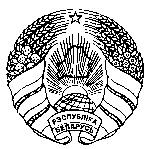 О проведении обучающихкурсов на платной основеГУО «Брестский областной институт развития образования» информирует о проведении 12 марта 2024 года платных обучающих курсов (дистанционная форма обучения) по теме:  «Организация исследовательской деятельности учащихся школы I ступени общего среднего образования» для руководителей районных, школьных методических объединений учителей начальных классов, заместителей директоров учреждений образования, курирующих школу I ступени, для учителей начальных классов и других заинтересованных лиц.Обучающие курсы проводитКамяк Елена Владимировна, методист отдела начального образования Минского городского института развития образования. Учитель высшей квалификационной категории, методист высшей квалификационной категории. Образование: Минский государственный педагогический институт имени А.М. Горького, специальность – «Педагогика и методика начального обучения». Педагогический стаж работы – более 35 лет. Практический опыт работы в школе: учитель начальных классов (средняя школа №119, средняя школа №212, гимназии №43 г.Минска).Проблемное поле:Подготовка учащихся к конкурсам исследовательской направленности. Практические рекомендации.Камяк Е.В. – член жюри Минского городского конкурса исследовательских работ учащихся I ступени «Познание и творчество».Автор пособий для учителей начальных классов: «Беларуская мова. Кантрольныя дыктанты і спісванні. 2–4 класы», «Беларуская мова. Кантрольныя работы. 2 клас», «Беларуская мова. Літаратурнае чытанне. Практычныя заданні. 2 клас» (серыя Вучымся вучыцца»), «Беларуская мова. Літаратурнае чытанне. Практычныя заданні. 3 клас» (серыя «Вучымся вучыцца»).Автор более 10 статей для учителей начальных классов, воспитателей групп продлённого дня.Начало обучения: 12 марта 2024 года, 14.00. Стоимость обучения для одного участника– 30 (тридцать) рублей. Слушателям обучающих курсов необходимо:Заполнить форму регистрации (анкету) до 13.00 (12.03.2024) на сайте ГУО "Брестский областной ИРО" - Главная – Раздел «МЕРОПРИЯТИЯ» → «Организация исследовательской деятельности учащихся школы I ступени общего среднего образования» → «Регистрация на обучающие курсы ОК 24-04»;Заполнить договор на обучение и акт выполненных работ, формы которых размещены в объявлении о данном вебинаре на сайте ГУО "Брестский областной ИРО" (файлы выслать на адрес электронной почты: market@boiro.by).Оплата за обучение осуществляется по месту жительства слушателей: а) в местных отделениях связи или банков на текущий (расчетный) счетBY31BLBB36320200298147001001в дирекции ОАО «Белинвестбанк» по Брестской области г.Брест, код BLBBBY2XУНН 200298147, ОКПО 05899548 (с пометкой ОК-24-04); б) оплата также доступна через Систему «Расчет» (ЕРИП): Образование и развитие→Дополнительное образование и развитие→Академии-институты→Брестский областной ИРО → Обучающие курсы→ ввести свои данные и номер курсов (ОК-24-04). По окончании семинара будут выданы сертификаты об обучении.Ответственные методисты: Даниш Анатолий Иванович тел. (80162) 95-85-43.Болтромеюк Юлия Алексеевна тел. (80162) 95-85-51 (+375255005369).В случае возникновения организационных и технических вопросов обращаться по тел.(80162) 95-85-43,  Войнич Антон Николаевич.Ректор                                                                                 А.В. МощукЭлектронный вариант соответствует оригиналу10 Сакович  95-85-5Галоўнае ўпраўленне па адукацыiБрэсцкага аблвыканкамаДЗЯРЖАЎНАЯ ЎСТАНОВА АДУКАЦЫІ“БРЭСЦКІ АБЛАСНЫ ІНСТЫТУТ РАЗВІЦЦЯ АДУКАЦЫІ”вул. Я.Купалы, 20/1, 224020, г. Брэсттэл./факс 354299эл. адрас: mail@boiro.by07.02.2024 № 02-05/243Главное управление по образованиюБрестского облисполкомаГОСУДАРСТВЕННОЕ УЧРЕЖДЕНИЕ ОБРАЗОВАНИЯ“  БРЕСТСКИЙ ОБЛАСТНОЙ ИНСТИТУТ РАЗВИТИЯ ОБРАЗОВАНИЯ”ул. Я.Купалы, 20/1, 224020, г. Брест  тел./факс 354299эл. адрес: mail@boiro.byГалоўнае ўпраўленне па адукацыiБрэсцкага аблвыканкамаДЗЯРЖАЎНАЯ ЎСТАНОВА АДУКАЦЫІ“БРЭСЦКІ АБЛАСНЫ ІНСТЫТУТ РАЗВІЦЦЯ АДУКАЦЫІ”вул. Я.Купалы, 20/1, 224020, г. Брэсттэл./факс 354299эл. адрас: mail@boiro.by07.02.2024 № 02-05/243Начальникам отделов (управлений)по образованию райгорисполкомов,администраций районов г. БрестаНачальникам отделов (управлений)по образованию райгорисполкомов,администраций районов г. Бреста